المعلومات الشخصية	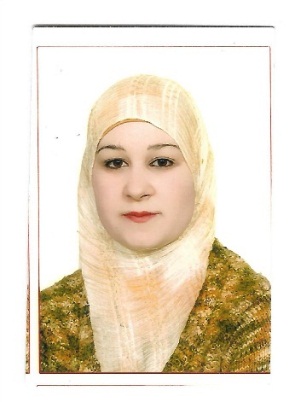 المؤهلات العلمية:الخبرة المهنية والاكاديميةالمشاركة في المؤتمرات المحلية:المنشوراتفعاليات اخرىرسائل التوصيةمصادر التوصية:الاسم: اسيل باسم يونس سعد الله الطائيتاريخ ومكان الولادة: العراق\ الموصل\30 مايو \1984الجنس : انثىالعنوان الحالي: العراق\الموصل\ حي البلدياتالحالة الزوجية: متزوجةعدد افراد العائلة: 4الديانة: مسلمةتاريخ التعيين: 26\5\2009رقم هوية الاحوال المدنية : 00304773الجنسية: عراقية	aseel_basim84@uomosul.edu.iq	E- mail : الشهادة\ التاريخ\ المؤسسةبكالوريوس طب وجراحة عامة \كلية الطب \جامعة الموصل \2008زميلة البورد العربي للاختصاصات الصحية في الولادة وامراض النساء\ 2018محاضرة بلقب مدرس\كلية الطب جامعة الموصل منذ 2018 الاختصاص العام: الولادة وامراض النساءالاختصاص الدقيق: لا يوجدرقم التسجيل :38119 \ 8November 200th22عضوة في نقابة الاطباء العراقية: مقيمه دورية في مستشفيات الموصل التعليمية في اختصاصات الباطنية والجراحة والنسائية والاطفال حزيران 2010 – ايار 2009وفروعها: مقيمة قدمى في الولادة وامراض النساء في مستشفى البتول التعليمي\ العراق\ الموصل2011 –حزيران2010: :منتشرين 1 2011 –اذار 2018 مقيمه قدمى \طالبة دراسات عليا\ البورد العربي للاختصاصات الصحية\ في مستشفى البتول التعليمي \ العراق\ الموصل منايلول  2018 :طبيبة اختصاص النسائية والتوليد في مستشفى الخنساء التعليمي للنسائية والتوليد منذ 2018 الى الان.2018: محاضرة بلقب مدرس \فرع النسائية والتوليد \كلية الطب\جامعة الموصلالحضور في دورة التوليد الطارئ \ مستشفى البتول التعليمي للنسائية2010حضور المؤتمر العلمي لفرع النسائية والتوليد المقام في كلية الطب \جامعة نينوى \ 2019حضور ندوة اطباء بلا حدود \كلية الطب\ جامعة الموصل\2019حضور ندوة النسائية والتوليد\ كلية الطب\ جامعة الموصل\2018 حضور ندوات ومؤتمرات كلية الطب \جامعة الموصل\ مستشفيات الموصل التعليميةحضور ندوة الجراحة المنظارية\ كلية الطب\ جامعة الموصل\2019بحث مقدم الى لجنة البورد العربي للاختصاصات الصحية \اختصاص الولادة وامراض النساء كجزء من متطلبات زمالة البورد العربي:اصابات الحالب و المثانة اثناء اجراء عمليات النسائية و التوليدكورس تدريبي في طرائق التدريس\ كورس تدريبي في اللغة العربية\ جامعة الموصل\ 20186 كتاب شكر من وزارة الصحة, دائرة صحة نينوى, مستشفيات الموصل التعليمية  د. احمد جاسم الحسيني/F.I.B.O.G/Ass. Professor/medical  college/ .د. انتصار عبد الجبار الطاىي/F.A.B.O.G/consultant OB.-Gyn./ Al Batool Maternity Teaching Hospitalد. براء لقمانF.I.B.O.G/Lecturer/medical Mosul college/ MosulUniversity.د. رائده محمد الوزان/ F.A.B.O.G/ Ass. Professor/medical  college/ .